August 31, 2020A-00108228R-2020-3021413CHARLIE MORRIS CONSULTING LLC23 TURNBRIDGE DRIVELANCASTER PA 17603-9583RE:  F. Ambrose Moving, Inc. – Tariff Filing Mr. Morris:On July 25, 2020, Freight Pa. P.U.C. No. 5 was filed for the Commission’s approval.  The filing was accepted for filing and docketed with the Public Utility Commission.  Freight Pa. P.U.C. No. 5 has been accepted and approved.  The proposed changes shall be effective as per August 28, 2020.  This case shall now be marked closed.  						Very truly yours,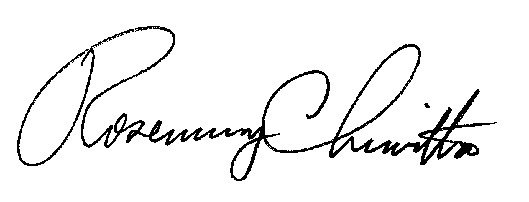 																			Rosemary Chiavetta						Secretary